The CrucibleTechnicians     For any and all positions, please print and fill out a Technician’s Application and Conflict Sheet. For those positions indicated, email the essay to nshabrack@wcpss.net. Return forms to Mr. Shabrack as soon as you are finished.     Application and essay for Assistant Director are due Friday Aug 28 to Mr. Gorski. All other application / essays are due on Sept 1 to Mr. Shabrack. For essay length, forms, calendar of rehearsals, further descriptions of roles, essays, and responsibilities, etc. please visit www.greenhopetheatre.weebly.com/technical-crew.html.The positions that will be available for The Crucible are:Assistant Director** Assistant Technical Director*Stage Manager*Assistant Stage Manager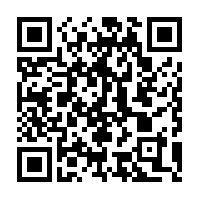 Sound Designer / Operator*Sound AssistantLighting Designer / Operator*Lighting AssistantCostume Designer*Costumes AssistantProps Master*Props AssistantCrew Chief*Running Crew*This position requires that you write an essay between 200 and 500 words.**If there are multiple applicants for this position, an interview period may occur.